Zoom - How to Make Group Meeting RoomsEmail: askTLC@ufv.ca		Video: video.ufv.ca1] (myClass course’s left menu) Zoom Classroom       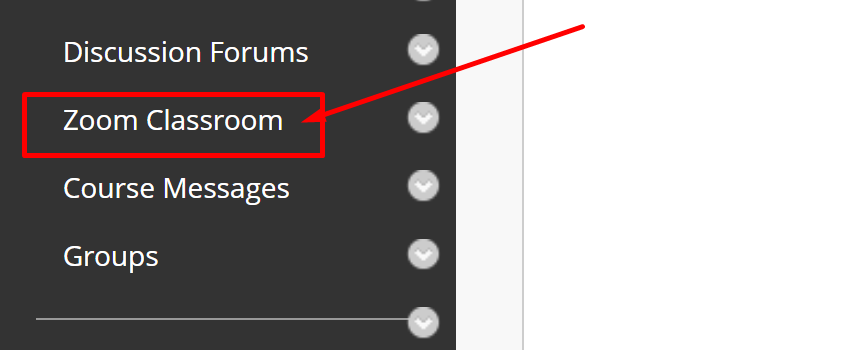 2] (top right) Schedule a New Meeting       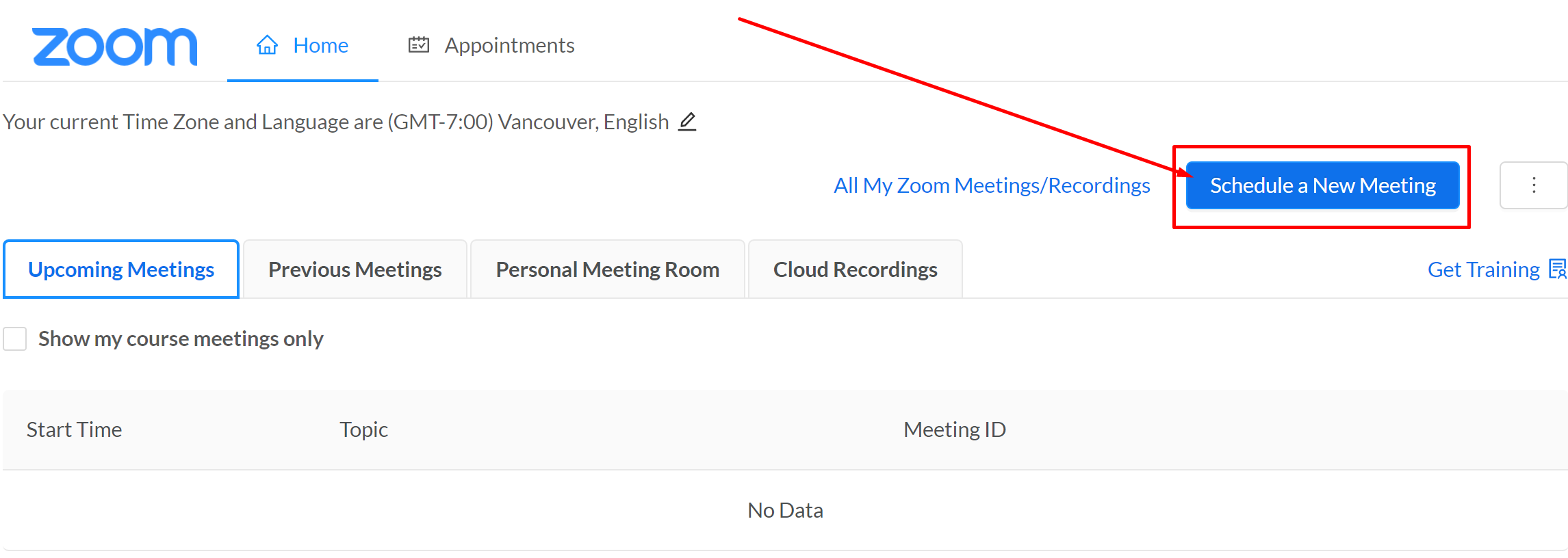 3] Group Name  >  Recurring Meeting  >  No Fixed Time       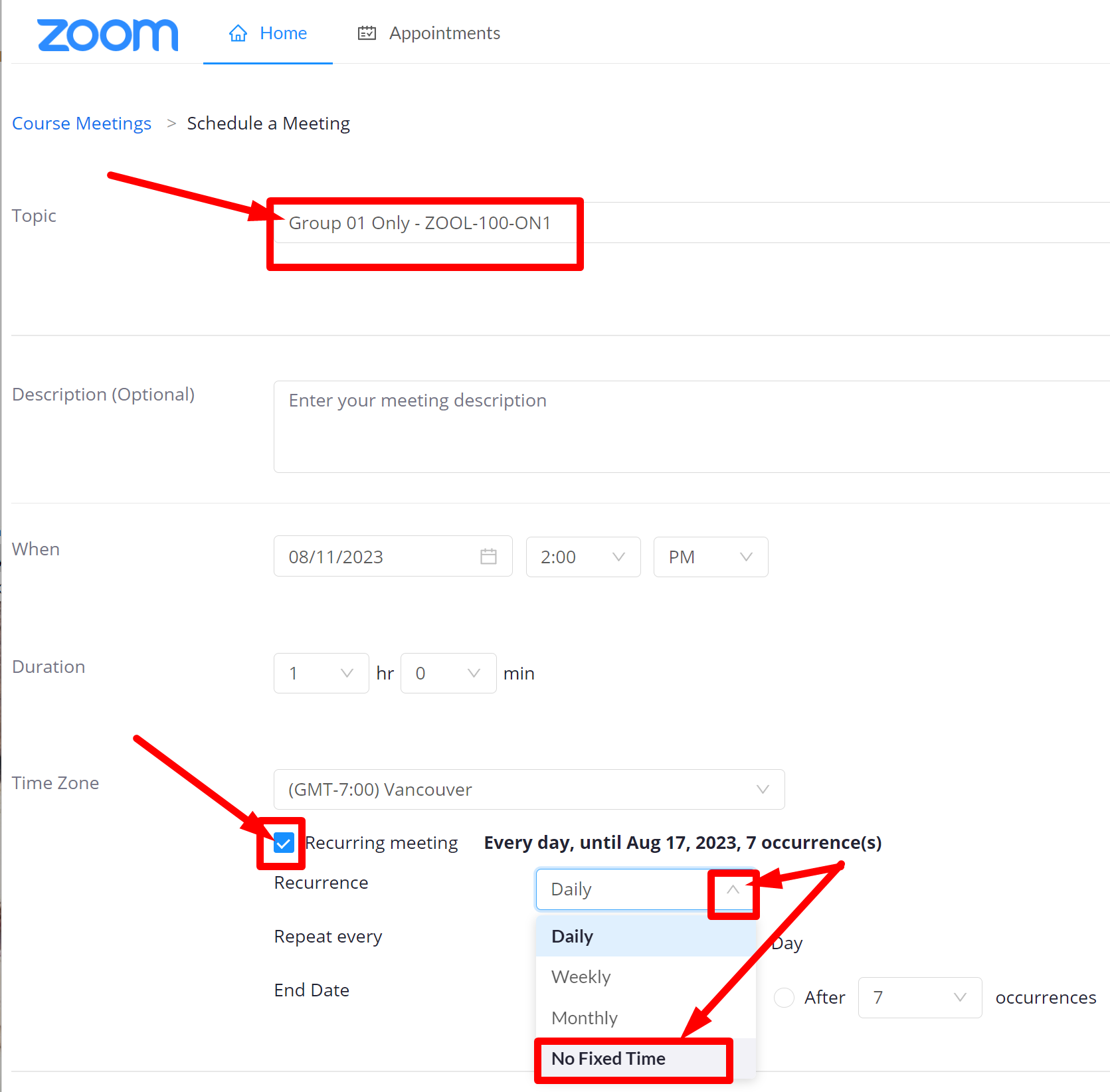 4] (below) Enable join before host  >  Mute participants upon entry  >  One or more student email addresses from the group > Save       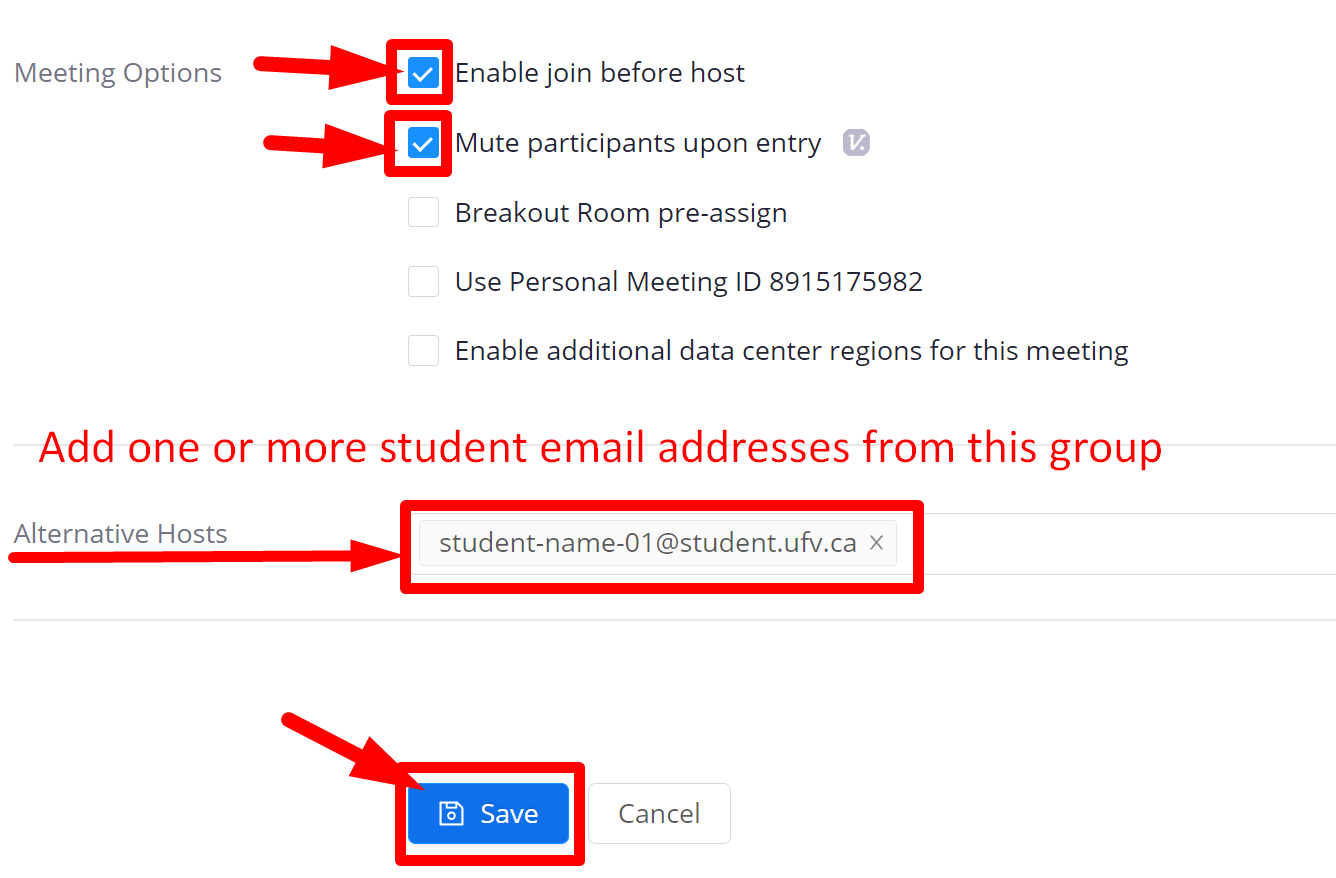 5] Go back to the Zoom Classroom page and create more group Zoom rooms.Revised by Soowook Kim on AUG 11, 2023.